Publicado en  el 30/11/2016 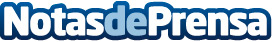 Sanidad se ha beneficiado de más de 200 millones de la Unión EuropeaLa Jornada 'El impacto de la UE en la Sanidad de la Región de Murcia aborda la repercusión regional de las políticas europeas de salud en redes europeas de investigación e infraestructuras sanitarias, entre otras accionesDatos de contacto:Nota de prensa publicada en: https://www.notasdeprensa.es/sanidad-se-ha-beneficiado-de-mas-de-200_1 Categorias: Internacional Medicina Educación Murcia Medicina alternativa http://www.notasdeprensa.es